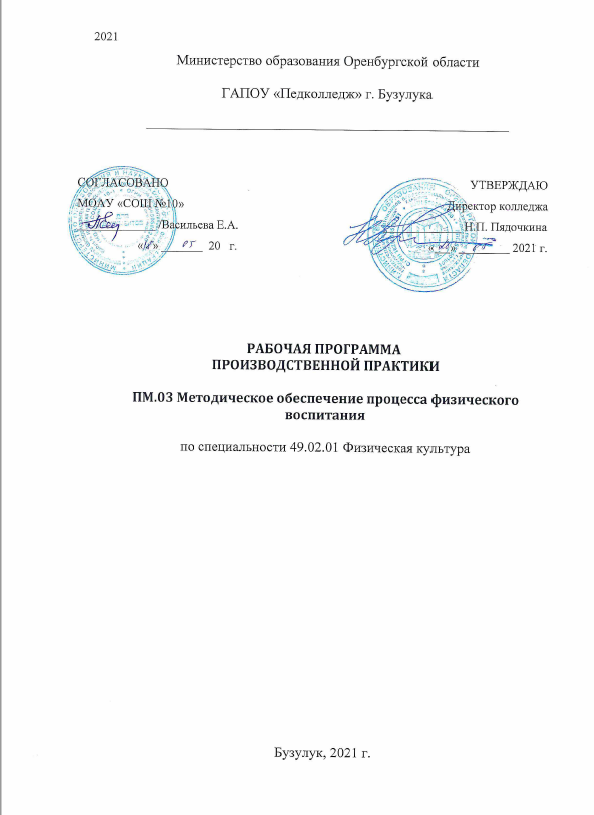 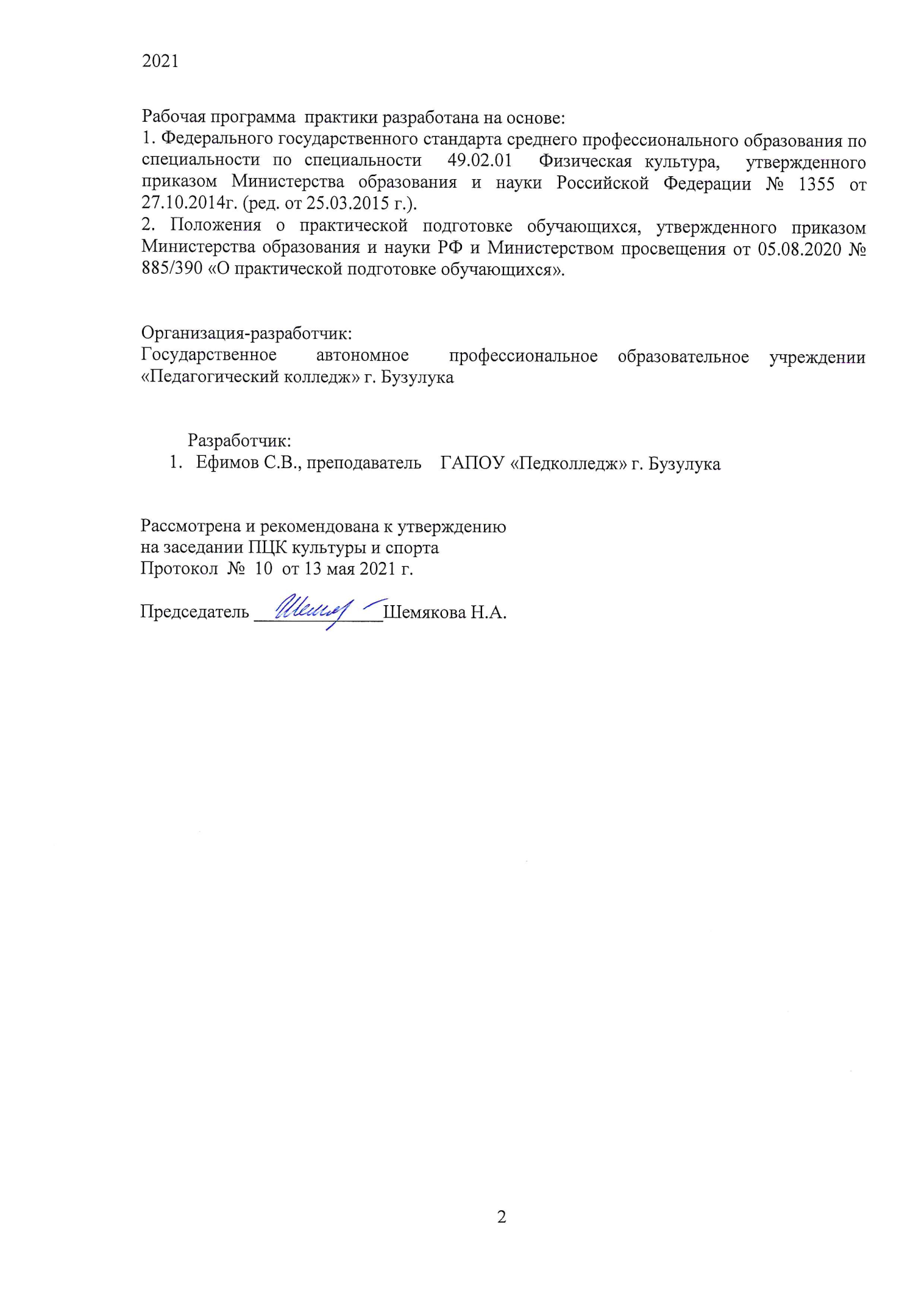 СОДЕРЖАНИЕПаспорт рабочей программы производственной практики……………………Результат освоения программы производственной практики………..Тематический план и содержание производственной практики…….. Условия реализации программы производственной практики……… Контроль и оценка результатов освоения производственной практики…                        стр.45     7      9      10               1.	ПАСПОРТ РАБОЧЕЙ ПРОГРАММЫ ПРОИЗВОДСТВЕННОЙ ПРАКТИКИОбласть применения программы производственной практикиРабочая программа производственной практики является частью программы подготовки специалистов среднего звена, разработанной в соответствии с ФГОС CПO по специальности 49.02.01 Физическая культура, утвержденной приказом Министерства образования и науки Российской Федерации от «27» октября 2014 года № 1355, в части освоения видов профессиональной деятельности (ВПД):Преподавание физической культуры по основным общеобразовательным программам.Организация и проведение внеурочной работы и занятий по программам дополнительного образования в области физической культуры.Методическое обеспечение процесса физического воспитания.Цель производственной практикиЦелью производственной практики является формирование общих и профессиональных компетенций, приобретение необходимых умений и опыта практической работы по специальности.Место практики в структуре программРабочая программа производственной практики является частью рабочей программы профессиональных модулей ПМ.03. Методическое	обеспечение	процесса физического воспитания.Количество недель (часов) на освоение программы производственной практики:На освоение производственной практики отводится следующее количество учебных недель / часов:Форма проведения производственной практикиПроизводственная	практика	проводится	в	форме практической деятельности обучающихся под непосредственным руководством руководителей практики от колледжа и руководителем практики от организации.Место и время проведения практики           Местом, базами прохождения	производственной практики	являются муниципальные образовательные учреждения города Бузулука, которые заключили	с колледжем договоры о сетевой форме	реализации образовательной программы. Время прохождения производственной практики,	согласно	графику учебного процесса.2.	РЕЗУЛЬТАТ ОСВОЕНИЯ ПРОГРАММЫ ПРОИЗВОДСТВЕННОЙ ПРАКТИКИ Результатом освоения программы производственной практики является овладение обучающимися видом профессиональной деятельности, в том числе общими (ОК) и профессиональными (ПK) компетенциями:ОК 1. Понимать сущность и социальную значимость своей будущей профессии, проявлять к нейустойчивый интерес.ОК 2. Организовывать собственную деятельность, определять методы решения профессиональных задач,оценивать их эффективность и качество.ОК 3. Оценивать риски и принимать решения в нестандартных ситуациях.ОК 4. Осуществлять поиск, анализ и оценку информации, необходимой для постановки и решенияпрофессиональных задач, профессионального и личностного развития.ОК 5. Использовать информационно-коммуникационные технологии для совершенствованияпрофессиональной деятельности.ОК 6. Работать в коллективе и команде, взаимодействовать с руководством, коллегами и социальнымипартнерами.ОК 7. Ставить цели, мотивировать деятельность обучающихся, организовывать и контролировать ихработу с принятием на себя ответственности за качество образовательного процесса.ОК 8. Самостоятельно определять задачи профессионального и личностного развития, заниматьсясамообразованием, осознанно планировать повышение квалификации.ОК 9. Осуществлять профессиональную деятельность в условиях обновления ее целей, содержания,смены технологий.ОК 10. Осуществлять профилактику травматизма, обеспечивать охрану жизни и здоровья детей.ОК 11. Строить профессиональную деятельность с соблюдением регулирующих ее правовых норм.3.	ТЕМАТИЧЕСКИЙ ПЛАН И СОДЕРЖАНИЕ ПРОИЗВОДСТВЕННОЙ ПРАКТИКИ3.3. Тематический план и содержание производственной практики по ПМ.03. Методическое обеспечение процесса физического воспитания.4. УСЛОВИЯ РЕАЛИЗАЦИИ ПРОГРАММЫ ПРОИЗВОДСТВЕННОЙ ПРАКТИКИ4.1 Перечень документации, необходимой для проведения практики:1.	Учебный журнал и журнал производственной практики.2.	График производственной практики.3.	Договоры с организациями о проведении производственной практики.4.	Журнал регистрации инструктажа к производственной практике.5.	Приказ директора колледжа о направлении обучающихся на производственную практику и назначении руководителей практики от колледжа.6.	График консультаций7.	График контроля производственной практики.4.2. Организация производственной практикиПроизводственная практика реализуется концентрированно после изучения МДК, входящих в данный модуль, и прохождения учебной практики.Производственную практику обучающиеся проходят в организациях, направление деятельности которых соответствует профилю подготовки обучающихся, на основе прямых договоров, заключаемых между колледжем и организациями. Основным условием прохождения производственной практики в данных организациях являются наличие квалифицированного персонала и соответствующей материально-технической базы.Общее руководство практикой осуществляет заместитель директора по Учебно-производственной работе, который до начала практики готовит проекты приказов о направлении обучающихся на практику иназначении руководителей практики от колледжа из числа преподавателей, ведущих соответствующие МДК, организует до начала прохождения практики инструктаж всех обучающихся по технике безопасности.Практика в организациях проводится под руководством руководителей практики от организации и руководителей практики от колледжа. В обязанности руководителя практики от колледжа входит: учет посещаемости, контроль выполнения программы практики, оказание методической помощи обучающимся при отработке практических профессиональных умений и приобретения практического опыта, контроль заполнения дневника по производственной практике.Руководитель практики от организации, на которого приказом руководителя организации возлагается ответственность за проведение практики в организации:—	знакомит с нормативно-правовыми документами и особенностями работы организации;—	предоставляет рабочие места обучающимся, определяют наставников;—	проводит инструктаж обучающихся по ознакомлению с требованиями охраны труда, техники безопасности, пожарной безопасности, а также правилами внутреннего трудового распорядка;—	совместно с руководителем практики от колледжа организует и контролирует организацию практики обучающихся в соответствии с Положением о практике обучающихся, осваивающих основные профессиональные	образовательные	программы	среднего профессионального образования, программой и утвержденными графиками прохождения практики;—	обеспечивает условия для выполнения программы практики по соответствующей специальности;—	контролирует соблюдение обучающимися производственной дисциплины и сообщает заместителю директора по производственной практике обо всех случаях нарушения обучающимися правил внутреннего трудового распорядка и наложенных на них дисциплинарных взысканий;—	участвуют в определении процедуры оценки результатов освоения общих и профессиональных компетенций, полученных в период прохождения практики, а также оценке таких результатов.Обязательным условием допуска обучающихся к производственной практике в рамках данного профессионального модуля является дифференцированный зачет по МДК, зачет по учебной практике.Перед началом практики заместитель директора по Учебно-производственной работе и руководитель практики от колледжа проводят инструктивное совещание, на котором обучающиеся получают разъяснения по прохождению практики, выполнению заданий, а также необходимых документов (дневник практики, бланки аттестационного листа, характеристики).Обучающийся при прохождении производственной практики обязан:—	руководствоваться программой практики, полностью и своевременно выполнять задания, предусмотренные программой практики;—	в полном объеме выполнять задания и рекомендации руководителя практики;—	строго выполнять действующие в организациях правила внутреннего трудового распорядка;—	изучать и строго соблюдать правила охраны труда и техники безопасности в организации;—	нести ответственность за выполняемую работу и ее результаты наравне со штатными работниками, а также материальную ответственность за сохранность приборов и оборудования;—	поддерживать имидж организации;—	собрать и обобщить материалы, необходимые для написания отчета;—	ежедневно вести дневник производственной практики, и фиксировать в нем все виды работ, выполняемые в течение рабочего дня, согласно полученному заданию;—	регулярно информировать руководителя практики от колледжа о проделанной работе;—	своевременно представить отчетную документацию и защитить отчет в установленные сроки.В период производственной практики обучающиеся наряду со сбором материалов для отчета и выполнения задания должны по возможности участвовать в решении текущих производственных задач организации — базы практики.С момента зачисления на работу на обучающихся распространяются правила охраны труда и правила внутреннего распорядка, действующие в организации.Продолжительность рабочего дня обучающихся — 6 часов, рабочей недели — 36 часов.По результатам освоения программы практики, обучающиеся представляют:— аттестационный лист, содержащий сведения об уровне освоения профессиональных компетенций;—характеристику	по	освоению	общих	компетенций	в	период прохождения практики;		—письменный отчет;—дневник.	В	качестве	приложения	к	дневнику	практики обучающийся оформляет графические, аудио-, фото-, видео-, материалы, наглядные образцы изделий, подтверждающие практический опыт, полученный на практике.Структура отчета. Отчет должен содержать сведения о конкретно выполненной обучающимися работе в период практики.Практика завершается при условии выполнение программы практики, положительного аттестационного листа по практике, наличия положительной характеристики, полноты и своевременности представления отчетной документации.Обучающиеся, не выполнившие программу практики по уважительной причине, направляются на практику вторично, в свободное от учебы время.Обучающиеся, не выполнившие программу практики без уважительных причин или получившие неудовлетворительную оценку, отчисляются из колледжа, как имеющие академическую задолженность в порядке, предусмотренном Уставом колледжа и Положением о практике обучающихся, осваивающих основные профессиональные образовательные программы среднего профессионального образования.5. КОНТРОЛЬ И ОЦЕНКА РЕЗУЛЬТАТОВ ОСВОЕНИЯ ПРОГРАММЫ ПРОИЗВОДСТВЕННОЙ ПРАКТИКИКонтроль и оценка результатов освоения производственной практики осуществляется руководителем практики в процессе самостоятельного выполнения обучающимися заданий и выполнения выпускной практической квалификационной работы. В результате освоения производственной практики в рамках профессиональных модулей обучающиеся проходят промежуточную аттестацию в форме зачета/дифференцированного зачета.Список использованных источниковОсновные источники:Алхасов, Д. С.  Преподавание физической культуры по основным общеобразовательным программам : учебник для среднего профессионального образования / Д. С. Алхасов, С. Н. Амелин. — 2-е изд., перераб. и доп. — Москва : Издательство Юрайт, 2022. — 230 с. — (Профессиональное образование). — ISBN 978-5-534-15734-5. — Текст : электронный // Образовательная платформа Юрайт [сайт]. — URL: https://urait.ru/bcode/509563 (дата обращения: 30.09.2022). — Режим доступа : www.urait.ru/book/FA0B6209-3F23-4D0D-83A4-52528DFC86DD.Лях,  В.И. Физическая культура. 10-11 классы: Учебник для общеобразоват. организаций: базовый уровень — 6-е изд. — М.: Просвещение, 2019. — 255 с. [Электронный ресурс]. – Режим доступа: https://fk12.ru/books/fizicheskaya-kultura-10-11-klassy-lyahАллянов, Ю. Н.  Физическая культура : учебник для среднего профессионального образования / Ю. Н. Аллянов, И. А. Письменский. — 3-е изд., испр. — Москва : Издательство Юрайт, 2022. — 493 с. — (Профессиональное образование). — ISBN 978-5-534-02309-1. — Текст : электронный // Образовательная платформа Юрайт [сайт]. — URL: https://urait.ru/bcode/491233 (дата обращения: 29.09.2022). — Режим доступа : www.urait.ru/book/3CF34A80-1DBB-4E2F-B803-84A497F995C1.Дополнительные источники:Теория и методика избранного вида спорта : учебное пособие для среднего профессионального образования / Т. А. Завьялова [и др.] ; под редакцией С. Е. Шивринской. — 2-е изд., испр. и доп. — Москва : Издательство Юрайт, 2022. — 189 с. — (Профессиональное образование). — ISBN 978-5-534-08356-9. — Текст : электронный // Образовательная платформа Юрайт [сайт]. — URL: https://urait.ru/bcode/493239 (дата обращения: 30.09.2022). — Режим доступа : www.urait.ru/book/E9FA4E93-0C63-4907-9ADB-9228D1CA6C9F.Муллер, А. Б.  Физическая культура : учебник и практикум для вузов / А. Б. Муллер, Н. С. Дядичкина, Ю. А. Богащенко. — Москва : Издательство Юрайт, 2022. — 424 с. — (Высшее образование). — ISBN 978-5-534-02483-8. — Текст : электронный // Образовательная платформа Юрайт [сайт]. — URL: https://urait.ru/bcode/488898 (дата обращения: 30.09.2022). — Режим доступа : www.urait.ru/book/B46241F9-EC9A-4FFD-B031-ED7AF1124D32.Рубанович, В. Б.  Врачебно-педагогический контроль при занятиях физической культурой : учебное пособие / В. Б. Рубанович. — 3-е изд., испр. и доп. — Москва : Издательство Юрайт, 2022. — 253 с. — (Высшее образование). — ISBN 978-5-534-07030-9. — Текст : электронный // Образовательная платформа Юрайт [сайт]. — URL: https://urait.ru/bcode/491421 (дата обращения: 30.09.2022). — Режим доступа : www.urait.ru/book/672600D6-A0F2-409C-8AB3-C032D02F615B.Интернет-источники:1.http://www.edu.ru/2.http://his.1september.ru/index.php3. https://fk12.ru/4. https://www.academia-moscow.ru5. https://urait.ruВид практикиПрофессиональные модулиВид практикиПМ.03.Вид практикиКоличество учебных недель / часовПроизводственная18Вceгo:18Вид практикиУчебный годKypcРеализацияПП.03.2023-2024IIIКонцентрированноКодНаименование результата обученияиметь практический опыт (реализация на производственной практике)уметь (реализация на учебной практике)ПМ.03. Методическое обеспечение процесса физического воспитания.ПМ.03. Методическое обеспечение процесса физического воспитания.ПМ.03. Методическое обеспечение процесса физического воспитания.ПМ.03. Методическое обеспечение процесса физического воспитания.ПK.3.1Выбирать учебно-методический комплект, разрабатывать учебно-методические материалы(рабочие программы, учебно-тематические планы) на основе федерального государственного образовательногостандарта и примерных основных образовательных программ с учетом типа образовательной организации, особенностей класса/группы и отдельных обучающихся.анализа учебно-методическихкомплектов, разработкиучебно-методических материалов(рабочих программ,учебно-тематических планов) на основефедеральных государственныхобразовательных стандартов ипримерных основных образовательныхпрограмм с учетом видаобразовательной организации,особенностей класса/группы иотдельных обучающихся;изучения и анализа педагогической иметодической литературы попроблемам физической культуры,подготовки и презентации отчетов,рефератов, докладов;оформления портфолио педагогическихдостижений;презентации педагогических разработокв виде отчетов, рефератов,выступлений;участия в исследовательской ипроектной деятельности в области физического воспитания;анализировать федеральныегосударственные образовательныестандарты и примерные основныеобразовательные программы;определять цели и задачи, планироватьфизическое воспитание обучающихся вобразовательной организации;осуществлять планирование с учетомвозрастно-половых,морфофункциональных ииндивидуально-психологическихособенностей обучающихся, уровня ихфизической подготовленности;определять педагогические проблемыметодического характера и находитьспособы их решения;адаптировать имеющиеся методическиеразработки;готовить и оформлять отчеты,рефераты, конспекты;с помощью руководителя определятьцели, задачи, планироватьисследовательскую и проектнуюдеятельность в области физическоговоспитания детей, подростков имолодежи;использовать методы и методикипедагогического исследования ипроектирования, подобранныесовместно с руководителем;оформлять результатыисследовательской и проектной работы;определять путисамосовершенствованияпедагогического мастерства;ПK.3.2Систематизировать и оценивать педагогический опыт и образовательные технологии в областифизической культуры на основе изучения профессиональной литературы, самоанализа и анализа деятельностидругих педагогов.анализа учебно-методическихкомплектов, разработкиучебно-методических материалов(рабочих программ,учебно-тематических планов) на основефедеральных государственныхобразовательных стандартов ипримерных основных образовательныхпрограмм с учетом видаобразовательной организации,особенностей класса/группы иотдельных обучающихся;изучения и анализа педагогической иметодической литературы попроблемам физической культуры,подготовки и презентации отчетов,рефератов, докладов;оформления портфолио педагогическихдостижений;презентации педагогических разработокв виде отчетов, рефератов,выступлений;участия в исследовательской ипроектной деятельности в области физического воспитания;анализировать федеральныегосударственные образовательныестандарты и примерные основныеобразовательные программы;определять цели и задачи, планироватьфизическое воспитание обучающихся вобразовательной организации;осуществлять планирование с учетомвозрастно-половых,морфофункциональных ииндивидуально-психологическихособенностей обучающихся, уровня ихфизической подготовленности;определять педагогические проблемыметодического характера и находитьспособы их решения;адаптировать имеющиеся методическиеразработки;готовить и оформлять отчеты,рефераты, конспекты;с помощью руководителя определятьцели, задачи, планироватьисследовательскую и проектнуюдеятельность в области физическоговоспитания детей, подростков имолодежи;использовать методы и методикипедагогического исследования ипроектирования, подобранныесовместно с руководителем;оформлять результатыисследовательской и проектной работы;определять путисамосовершенствованияпедагогического мастерства;ПK.3.3Оформлять педагогические разработки в виде отчетов, рефератов, выступлений.анализа учебно-методическихкомплектов, разработкиучебно-методических материалов(рабочих программ,учебно-тематических планов) на основефедеральных государственныхобразовательных стандартов ипримерных основных образовательныхпрограмм с учетом видаобразовательной организации,особенностей класса/группы иотдельных обучающихся;изучения и анализа педагогической иметодической литературы попроблемам физической культуры,подготовки и презентации отчетов,рефератов, докладов;оформления портфолио педагогическихдостижений;презентации педагогических разработокв виде отчетов, рефератов,выступлений;участия в исследовательской ипроектной деятельности в области физического воспитания;анализировать федеральныегосударственные образовательныестандарты и примерные основныеобразовательные программы;определять цели и задачи, планироватьфизическое воспитание обучающихся вобразовательной организации;осуществлять планирование с учетомвозрастно-половых,морфофункциональных ииндивидуально-психологическихособенностей обучающихся, уровня ихфизической подготовленности;определять педагогические проблемыметодического характера и находитьспособы их решения;адаптировать имеющиеся методическиеразработки;готовить и оформлять отчеты,рефераты, конспекты;с помощью руководителя определятьцели, задачи, планироватьисследовательскую и проектнуюдеятельность в области физическоговоспитания детей, подростков имолодежи;использовать методы и методикипедагогического исследования ипроектирования, подобранныесовместно с руководителем;оформлять результатыисследовательской и проектной работы;определять путисамосовершенствованияпедагогического мастерства;ПK.3.4Участвовать в исследовательской и проектной деятельности в области физического воспитания.анализа учебно-методическихкомплектов, разработкиучебно-методических материалов(рабочих программ,учебно-тематических планов) на основефедеральных государственныхобразовательных стандартов ипримерных основных образовательныхпрограмм с учетом видаобразовательной организации,особенностей класса/группы иотдельных обучающихся;изучения и анализа педагогической иметодической литературы попроблемам физической культуры,подготовки и презентации отчетов,рефератов, докладов;оформления портфолио педагогическихдостижений;презентации педагогических разработокв виде отчетов, рефератов,выступлений;участия в исследовательской ипроектной деятельности в области физического воспитания;анализировать федеральныегосударственные образовательныестандарты и примерные основныеобразовательные программы;определять цели и задачи, планироватьфизическое воспитание обучающихся вобразовательной организации;осуществлять планирование с учетомвозрастно-половых,морфофункциональных ииндивидуально-психологическихособенностей обучающихся, уровня ихфизической подготовленности;определять педагогические проблемыметодического характера и находитьспособы их решения;адаптировать имеющиеся методическиеразработки;готовить и оформлять отчеты,рефераты, конспекты;с помощью руководителя определятьцели, задачи, планироватьисследовательскую и проектнуюдеятельность в области физическоговоспитания детей, подростков имолодежи;использовать методы и методикипедагогического исследования ипроектирования, подобранныесовместно с руководителем;оформлять результатыисследовательской и проектной работы;определять путисамосовершенствованияпедагогического мастерства;   КодНаименованиерезультата обученияВиды выполняемых работСодержание работКол-воФормы отчетностиПК3.1.Выбирать учебно-методический комплект, разрабатывать учебно- методические материалы (рабочие программы, учебно- тематические планы) на основе образовательного стандарта и примерных программ с учетом вида образовательного учреждения, особенностей класса/ группы и отдельных обучающихся.Анализ учебно-методическихкомплектов, разработка учебно-методических материалов(рабочих программ, учебно- тематических планов)на основе образовательных стандартов и примерных программ с учетом вида образовательного учреждения, особенностей класса/группы и отдельных обучающихся.ПК3.2.Систематизировать иоценивать педагогический опыт и образовательные технологии в области физической культуры на основе изучения профессиональной литературы, самоанализа и анализа деятельности других педагогов.Изучение и анализпедагогической и методической литературы по проблемам физической культуры.Самоанализ и анализ деятельности другихпедагоговПK3.3.Оформлятьпедагогические разработки в виде отчетов, рефератов,выступленийОформлениепедагогических разработокПодготовка и презентация отчетов, рефератов,  докладов.Оформление портфолио педагогических достижений.Презентация педагогических разработок в виде отчетов, выступлений.ПK3.4.Участвовать висследовательской и проектной деятельности в области физического воспитания.Участие висследовательской и проектной деятельности в области физического воспитания.Планировать исследовательскую и проектнуюдеятельность в области физического воспитания детей, подростков и молодежи с помощью руководителя.Использование методов и методики педагогического исследования и проектирования, подобранных совместно с руководителем.Оформление результатов исследовательской и проектной работы.Определение пути самосовершенствования педагогического мастерства.     Промежуточная аттестация в форме дифференцированного зачета	Вceгo:     Промежуточная аттестация в форме дифференцированного зачета	Вceгo:     Промежуточная аттестация в форме дифференцированного зачета	Вceгo:18Результаты обучения
Основные показатели оценки результатов обучения Определять цели и задачи, планировать учебные занятияопределение целей и задач, планирование учебных занятий в избранной области деятельности в соответствии с программой и стандартом Проводить учебные занятия по физическойкультуре.проведение  учебных занятий в соответствии с программой и стандартом Осуществлять педагогический контроль, оценивать процесс и результаты учения.осуществление педагогического контроля, оценивание процесса и результатов обучения   Анализировать учебные занятия.анализ учебных занятий в соответствии с требованиями   Вести документацию, обеспечивающую   процесс обучения физической культуре.	ведение документации, обеспечивающей организацию обеспечивающую процесс обучения физической культуреОпределять цели и задачи, планировать внеурочные мероприятия и занятия.определение целей и задач, планирование внеурочных занятий в избранной области деятельности в соответствии с программой и стандартомПроводить внеурочные мероприятия и занятия.Проведение внеурочных мероприятий и занятий в соответствии с программой и стандартомМотивировать обучающихся, родителей (лиц, их заменяющих) к участию в физкультурно-спортивной деятельности.Выбор способов мотивации обучающихся, родителей (лиц, их заменяющих) к участию в физкультурно-спортивной деятельностиОсуществлять педагогический контроль, оценивать процесс и результаты деятельностиобучающихся.1) содержание отчетов, рефератов, выступлений соответствует:Тематике модуля;Требованиям к объему разработки;требованиям к объему и типам использованных источников;требованиям к использованным методам;требованиям к изложению содержания в логической последовательности, соблюдению единого стиля, общей грамотности;2) педагогические разработки (отчеты, рефераты, выступления, статьи) оформлены в соответствии с правиламиАнализировать внеурочные мероприятия и занятия.1) в результате участия в исследовательской деятельности образовательного  учреждения:верно определена проблема исследования;верно сформулированы цель и задачи исследования;корректно сформулирована гипотеза исследования;верно выбраны методы решения поставленных задач;2) в процессе участия в проектной деятельности в области начального образованияадекватно определена степень собственного участия в проекте;в полной мере выполнены принятые обязательства;адекватность оценки результативности собственного участияВести документацию, обеспечивающую организацию физкультурно-спортивной деятельности.ведение документации, обеспечивающей организацию физкультурно-спортивной деятельности.Выбирать учебно-методический комплект, разрабатывать учебно-методические материалы(рабочие программы, учебно-тематические планы) на основе федерального государственного образовательного стандарта и примерных основных образовательных программ с учетом типа образовательной организации, особенностей класса/группы и отдельных обучающихся.правильно выбран учебно-методический комплект и разработаны учебно-методические материалы (рабочие программы, учебно-тематические планы) на основе образовательного стандарта и примерных программ с учетом вида образовательного учреждения, особенностей класса/группы и отдельных обучающихсяСистематизировать и оценивать педагогический опыт и образовательные технологии в областифизической культуры на основе изучения профессиональной литературы, самоанализа и анализа деятельности других педагогов.в представленных методических материалах реферативного характера педагогический опыт и образовательные  технологии в области начального образования систематизированы и оценены верноОформлять педагогические разработки в виде отчетов, рефератов, выступлений.1) содержание отчетов, рефератов, выступлений соответствует:Тематике модуля;Требованиям к объему разработки;требованиям к объему и типам использованных источников;требованиям к использованным методам;требованиям к изложению содержания в логической последовательности, соблюдению единого стиля, общей грамотности;2) педагогические разработки (отчеты, рефераты, выступления, статьи) оформлены в соответствии с правиламиУчаствовать в исследовательской и проектной деятельности в области физического воспитания.1) в результате участия в исследовательской деятельности образовательного  учреждения:верно определена проблема исследования;верно сформулированы цель и задачи исследования;корректно сформулирована гипотеза исследования;верно выбраны методы решения поставленных задач;2) в процессе участия в проектной деятельности в области начального образованияадекватно определена степень собственного участия в проекте;в полной мере выполнены принятые обязательства;адекватность оценки результативности собственного участия